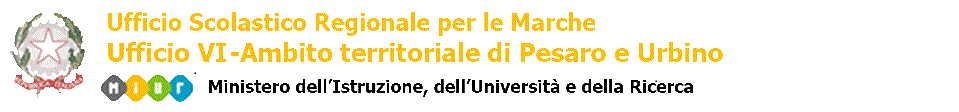 ESAME DI STATO CONCLUSIVO DELII CICLO DI ISTRUZIONERELAZIONE DI PRESENTAZIONE ALL’ ESAME DI STATO DEL CANDIDATO CON ALTRI BESAllegato al Documento del Consiglio di Classe(15 maggio 2019)DENOMINAZIONE TITOLO DI STUDIO CONSEGUITODENOMINAZIONE ISTITUZIONE SCOLASTICAA.S. 2018/2019INFORMAZIONI GENERALI SULL’ALUNNO E  IL SUO PERCORSO Classe  5 …INFORMAZIONI GENERALI SULL’ALUNNO E  IL SUO PERCORSO Classe  5 …INFORMAZIONI GENERALI SULL’ALUNNO E  IL SUO PERCORSO Classe  5 …Nome e CognomeLuogo di nascitaData di nascitaBisogno educativo speciale(descrivere sinteticamente come da PDP)Bisogno educativo speciale(descrivere sinteticamente come da PDP)Bisogno educativo speciale(descrivere sinteticamente come da PDP)Piano Didattico Personalizzato redatto in data _________Piano Didattico Personalizzato redatto in data _________Piano Didattico Personalizzato redatto in data _________PRESENTAZIONE DELL’ALUNNOSTRUMENTI E CRITERI DI VERIFICA USATI DURANTE IL PERCORSO FORMATIVOSTRUMENTI E CRITERI DI VERIFICA USATI DURANTE IL PERCORSO FORMATIVOGuida: esplicitare le azioni svolte in fase di verifica relative alle discipline oggetto di esame, in coerenza con il PDPGuida: esplicitare le azioni svolte in fase di verifica relative alle discipline oggetto di esame, in coerenza con il PDPVerifiche scritte: Modalità di svolgimento della provaStrumenti Compensativi:Colloqui orali:Strumenti Compensativi:INDICAZIONI PER LE PROVE D’ESAME e le RICHIESTE ALLA COMMISSIONEINDICAZIONI PER LE PROVE D’ESAME e le RICHIESTE ALLA COMMISSIONEGuida: indicare, per ogni prova, la tipologia, le strategie, le modalità e gli strumenti utilizzati durante l’anno, esplicitati nel PDP, in ottemperanza a quanto stabilito dalle normative vigenti. Le indicazioni rappresentano le richieste da fare alla Commissione d’esameGuida: indicare, per ogni prova, la tipologia, le strategie, le modalità e gli strumenti utilizzati durante l’anno, esplicitati nel PDP, in ottemperanza a quanto stabilito dalle normative vigenti. Le indicazioni rappresentano le richieste da fare alla Commissione d’esameIl Consiglio di Classe in conformità a quanto indicato nel PDP e a quanto svolto durante l’anno nelle verifiche scritte, orali e nelle simulazione delle prove d’esame, chiede per l’espletamento delle prove d’esame quanto di seguito indicato ai sensi dell’art. 21 comma 6 dell’Ordinanza Ministeriale n. 205/2019.Il Consiglio di Classe in conformità a quanto indicato nel PDP e a quanto svolto durante l’anno nelle verifiche scritte, orali e nelle simulazione delle prove d’esame, chiede per l’espletamento delle prove d’esame quanto di seguito indicato ai sensi dell’art. 21 comma 6 dell’Ordinanza Ministeriale n. 205/2019.I PROVA – ItalianoI PROVA – ItalianoModalità di svolgimento della provaStrumenti consentiti durante la prova(indicare quali)Altro di interesse per la commissioneAltro di interesse per la commissioneII PROVA – prova di indirizzoII PROVA – prova di indirizzoModalità di svolgimento della provaStrumenti consentiti durante la prova(indicare quali)Altro di interesse per la commissioneAltro di interesse per la commissioneCOLLOQUIO COLLOQUIO Le buste (tre) conterranno la seguente tipologia di documentazione proposta.Esplicitare testi, documenti, esperienze, progetti, altro.Tipologia propostaIl Percorso per le Competenze Trasversali e l’Orientamento (Alternanza Scuola Lavoro) sul quale lo studente potrebbe relazionare è quello proposto.Percorso propostoIl progetto afferente alle competenze di Cittadinanza e Costituzione che lo studente potrebbe relazionare è quello proposto.Progetto propostoStrumenti consentiti durante la prova(indicare gli strumenti compensativi a corredo delle  buste)Altro di interesse per la commissioneAltro di interesse per la commissioneVALUTAZIONE DELLE PROVEIn coerenza con il PdP, con il percorso formativo effettuato e con la normativa vigente.Per la correzione delle prove d'esame, la commissione fa riferimento a quanto indicato nel Pdp e alle griglie di valutazione utilizzate nelle fasi di simulazione delle prove di esame.REDATTORI DELLA RELAZIONE DI PRESENTAZIONE AGLI ESAMI DI STATOREDATTORI DELLA RELAZIONE DI PRESENTAZIONE AGLI ESAMI DI STATOREDATTORI DELLA RELAZIONE DI PRESENTAZIONE AGLI ESAMI DI STATOQualifica Nome e CognomeFirmaDirigente ScolasticoDocente di Docente di Docente di Docente di Docente di Docente di Docente di Docente di Docente di Luogo e Data